Microsoft Soundscape Routes Feature GuideStep 1In the main window of Soundscape select ‘Markers & Routes’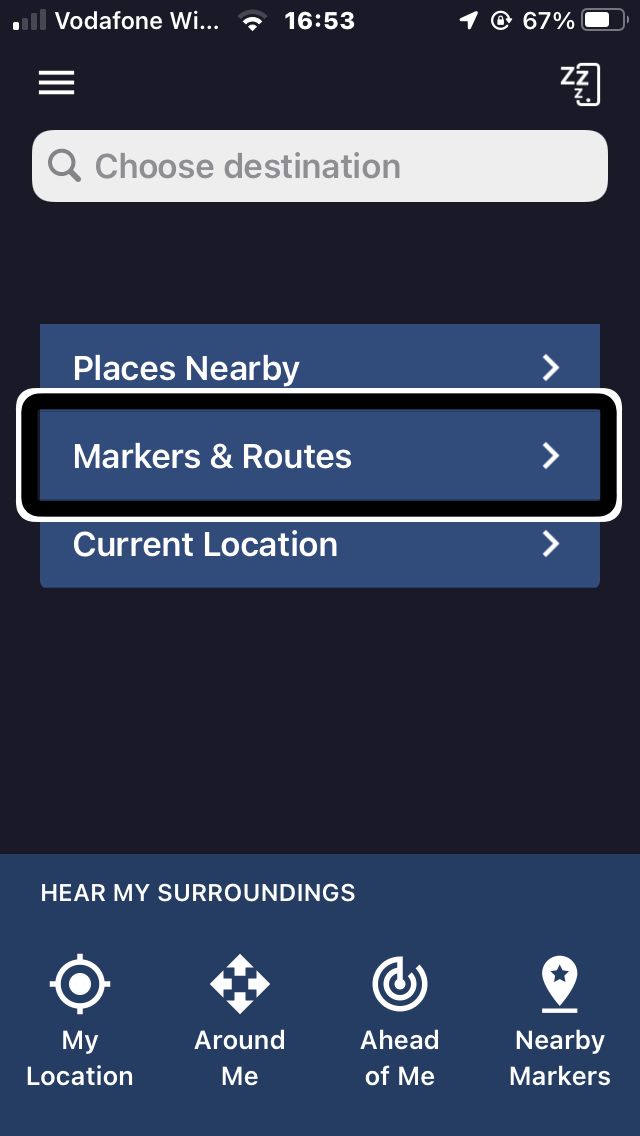 Step 2 Select the ‘Routes’ tab located at the bottom right hand side of the screen. 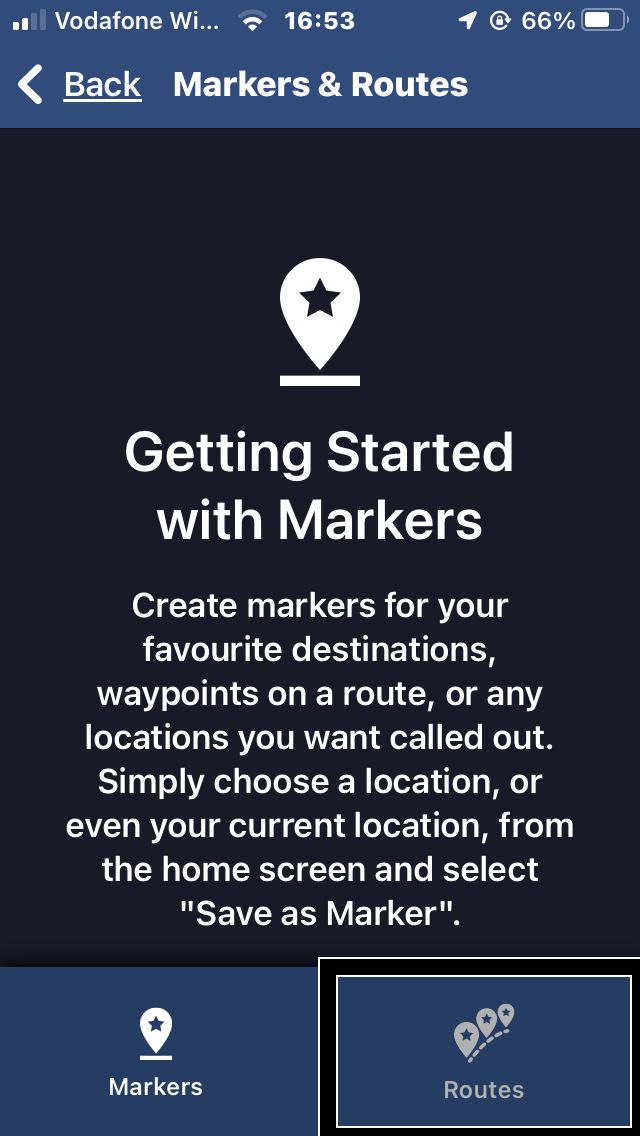 Step 3Select the + ‘New Route’ button 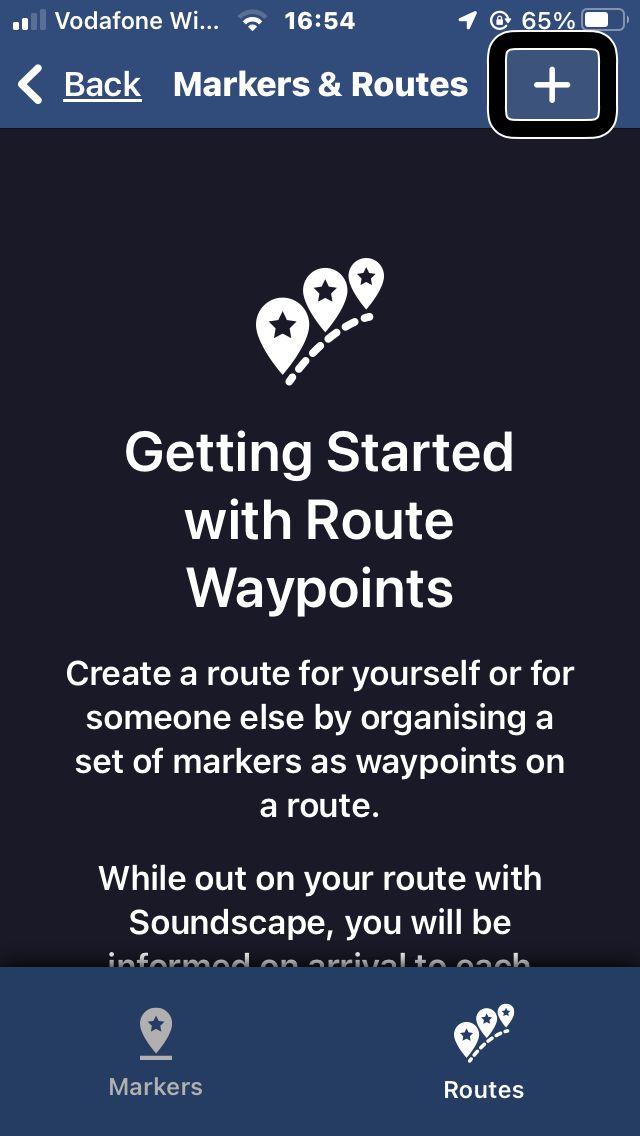 Step 4Enter the Name and describe your route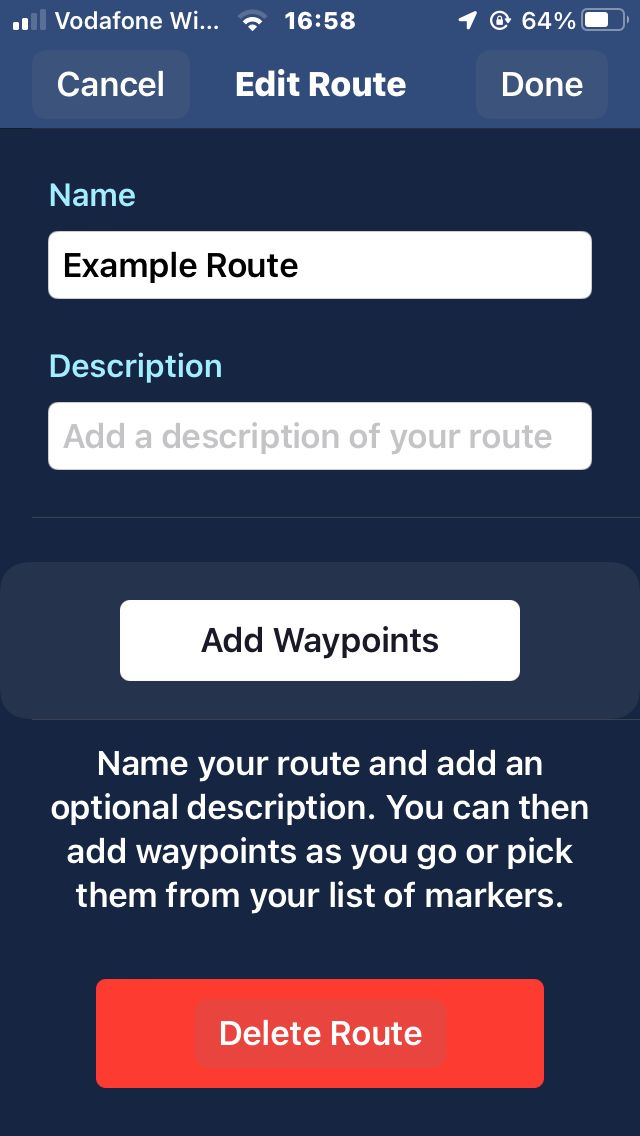 Step 5Select ’Add Waypoints’ button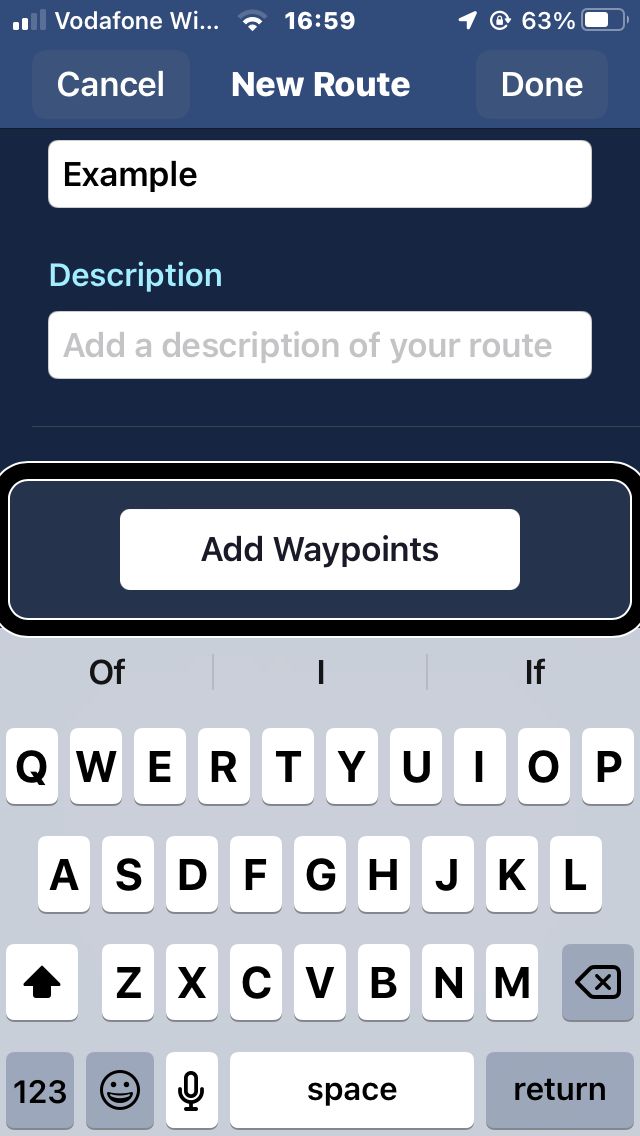 Step 6Select either ‘Places Nearby’, your ‘Current Location’, or a ‘Marker’ you have previously created.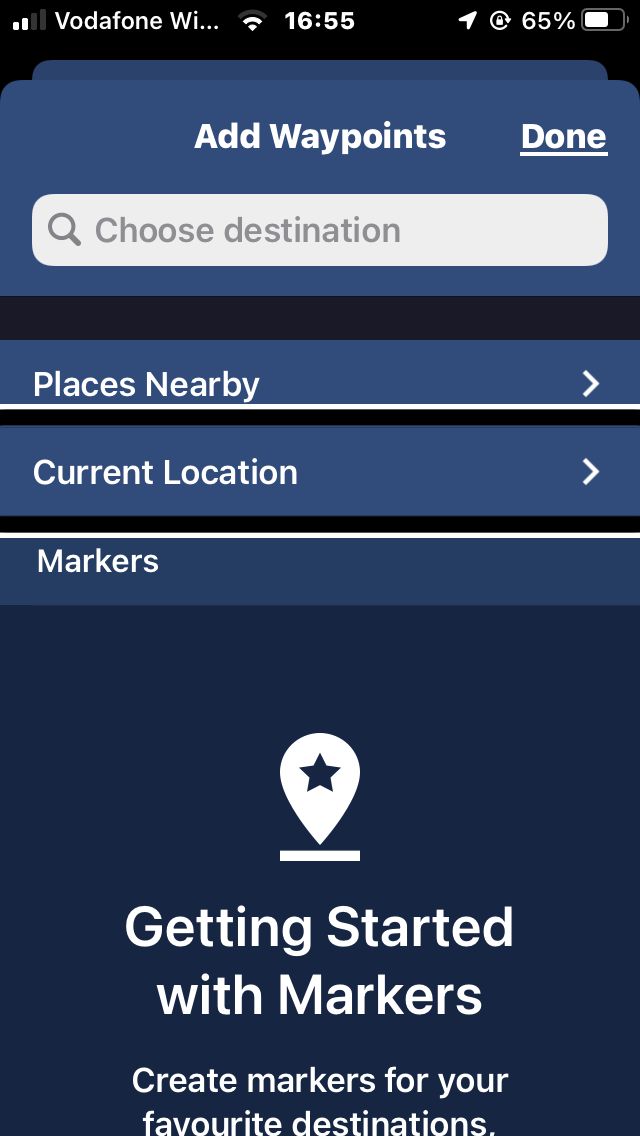 Step 7Name ‘Marker’ and add an ‘Annotation’ and then select ‘Done’. And then reapeat this for each decision point or lanmark on route. 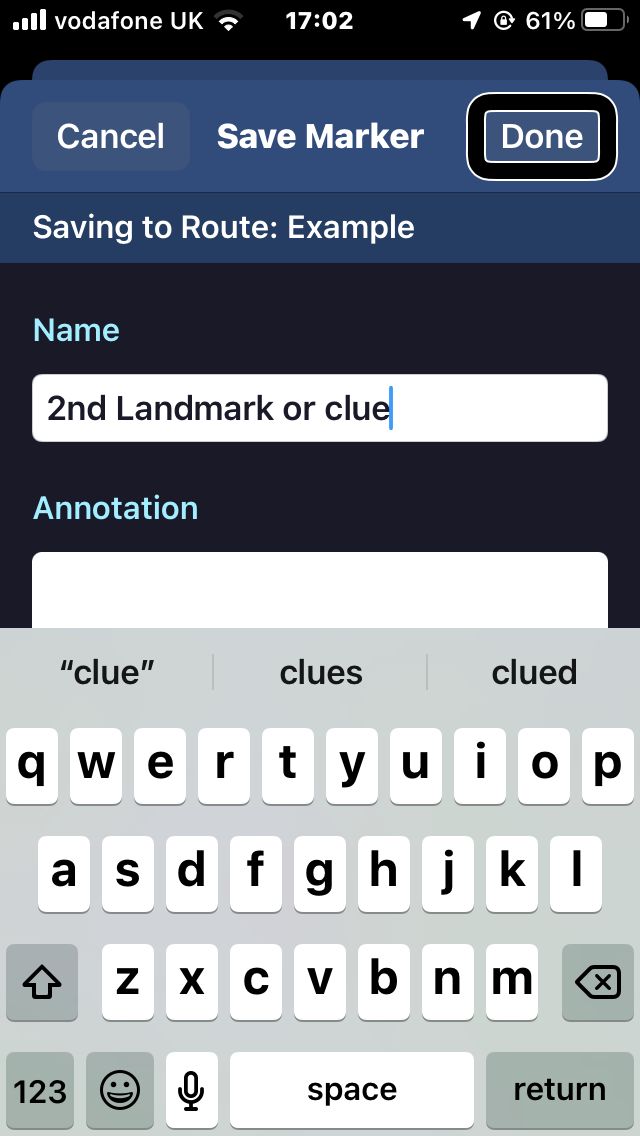 Step 8 To start this route again select the ‘Routes’ tab within ‘Markers and Routes’. Select the ‘Route’ from and then select ‘Start Route’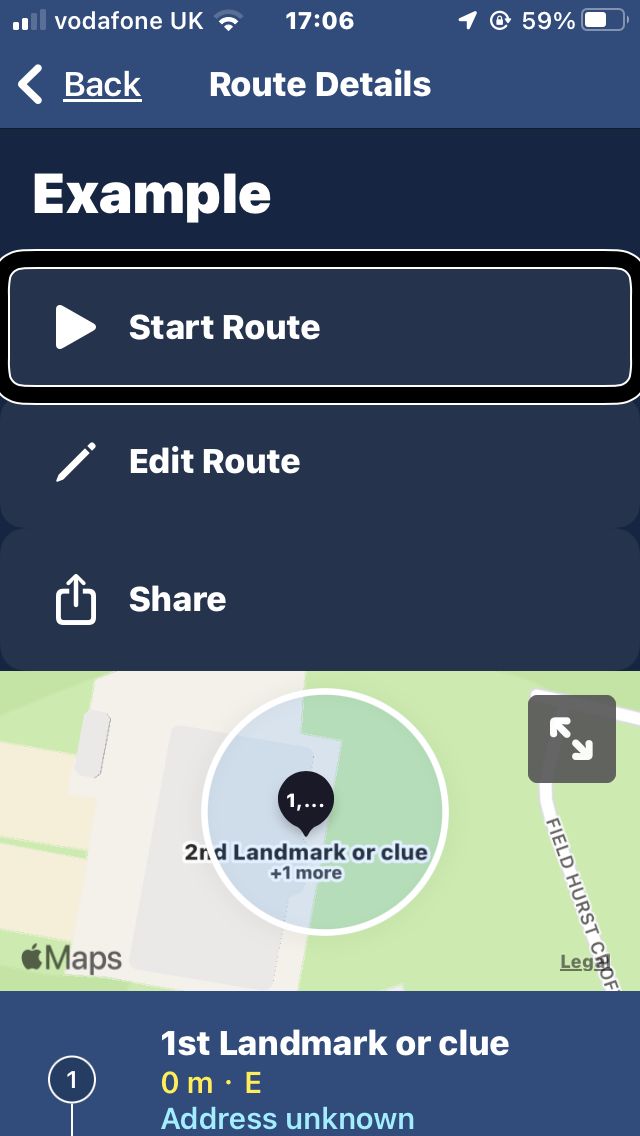 Step 9 To share a route you have created. Select the ’Route’ again, then ‘Share’ followed by ‘Airdrop’. You should then be able to send it to anybody else’s iPhone.t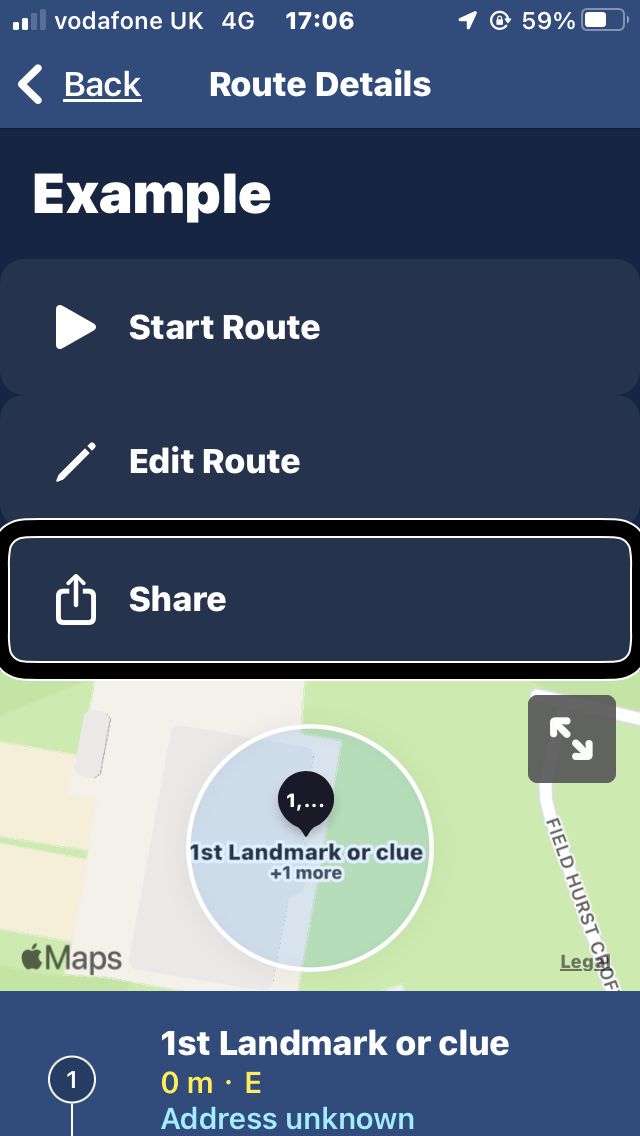 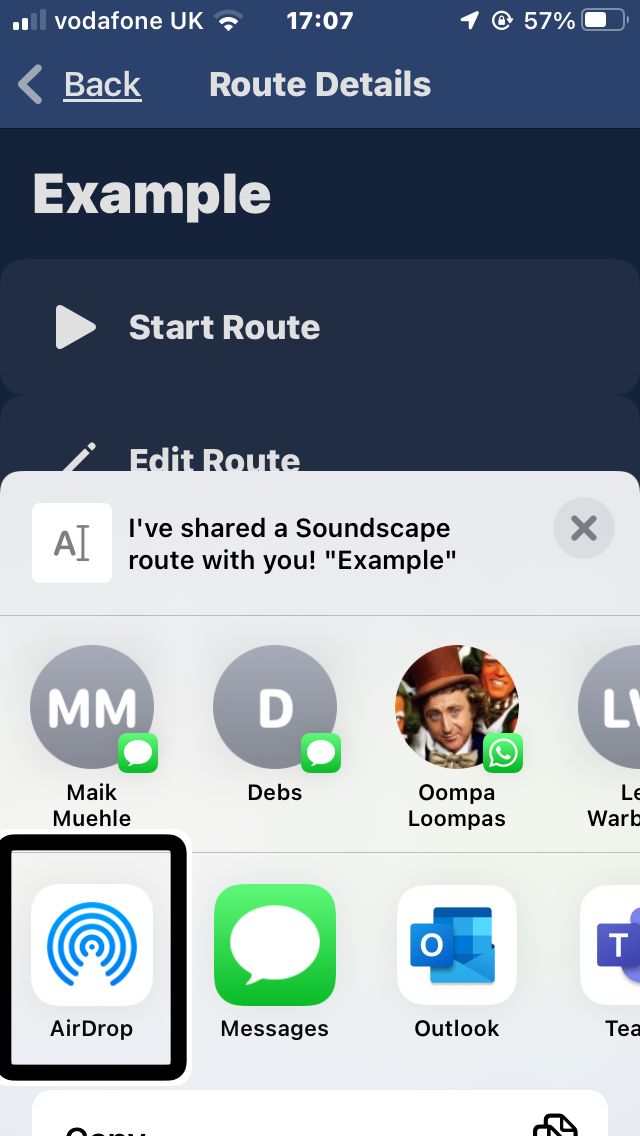 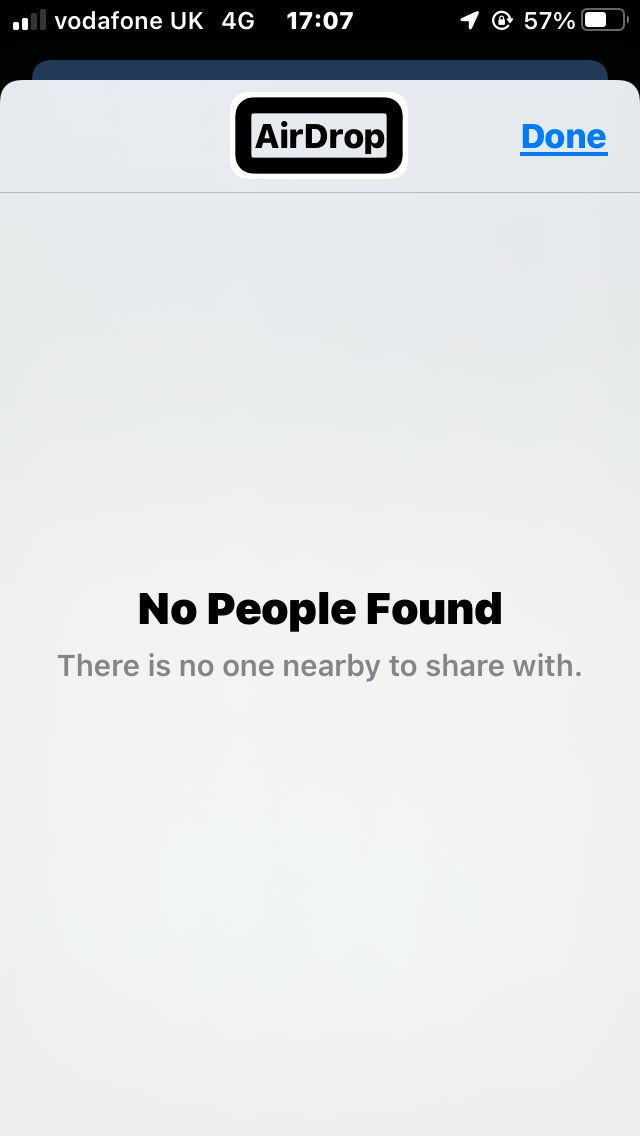 